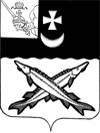 ПРЕДСТАВИТЕЛЬНОЕ СОБРАНИЕБЕЛОЗЕРСКОГО МУНИЦИПАЛЬНОГО ОКРУГА ВОЛОГОДСКОЙ ОБЛАСТИРЕШЕНИЕОт _____________ № _____Об        установлении         меры  социальной               поддержки   отдельным категориям гражданВ целях оказания социальной поддержки отдельным категориям граждан, в соответствии с  частью 5 статьи 20 Федерального закона от 6 октября 2003 года № 131–ФЗ «Об общих принципах организации местного самоуправления в Российской Федерации», на основании статьи 28 Устава Белозерского муниципального округа Вологодской области Представительное Собрание Белозерского муниципального округа РЕШИЛО:         1.Установить меру социальной поддержки в виде ежегодной денежной выплаты в размере 1000,0 рублей следующим категориям граждан Российской Федерации, зарегистрированным по месту жительства на территории Белозерского муниципального округа:- ветеранам боевых действий на территории Республики Афганистан в период 1979 – 1989 гг.;- инвалидам, вследствие чернобыльской катастрофы;- гражданам, принимавшим в 1986 – 1989 годах участие в работах по ликвидации последствий чернобыльской катастрофы в пределах зоны отчуждения.        2. Предоставление меры социальной поддержки, указанной в пункте 1 настоящего решения, устанавливается порядком, утвержденным постановлением  администрации Белозерского муниципального округа.        3. Финансирование меры социальной поддержки, указанной в пункте 1  настоящего решения, производится за счет средств бюджета Белозерского муниципального округа в соответствии с решением Представительного Собрания Белозерского муниципального округа о бюджете Белозерского муниципального округа  на очередной финансовый год и плановый период.          4. Настоящее решение подлежит опубликованию в газете «Белозерье» и размещению на сайте Белозерского муниципального округа в информационно-телекоммуникационной сети «Интернет».       Председатель       Представительного Собрания округа:                                        И.А. Голубева           Глава округа:                                                                                Д.А. Соловьев